With the installation/operation of Overseas Election Commission for the 20th National Assembly Election at 169 diplomatic offices around the world starting from October 16, the National Election Commission has announced a full-fledged beginning of overseas elections. The Overseas Election Commission that has been established is to be operated until May 13, 2016, and will manage overseas election of the 20th National Assembly Election that is to be held next year. The Overseas Election Commission performs duties such as operating overseas polling stations, prevention/crackdown on election crimes, administrative supervision of election, etc. The members of Overseas Election Commission is the collection of 2 members nominated by the National Election Commission, 1 person recommended by each political party that has a negotiation body at the National Assembly, and 1 person recommended by the head of diplomatic office. Currently, 611 impartial and neutral members have been appointed as the members of the Overseas Election Commission. With the full swing of the overseas election, the National Election Commission plans to implement thorough management such as operating a 24-hour overseas election situation room. In addition, the Overseas Election Commission of the 169 diplomatic offices operate election law violation reporting/information center to create a fair election atmosphere and to crackdown on election crimes. On the other hand, Overseas Election Commission is not be installed/operated for a total of 5 diplomatic offices in Afghanistan, Libya, and Yemen due to difficult conditions from internal war, and so on, as well as, in Georgia and Madagascar that does not have overseas election management capability due to being recently opened. However, Overseas Election Commission can be installed if the National Election Commission deems overseas elections can be operated normally prior to the voting period at the unequipped 5 diplomatic offices. The National Election Commission announced that it will spare no efforts in implementing a fair management of overseas elections through promotion of voting participation from overseas Koreans, precise handling of overseas voter registration, prevention of election law violations, etc. In addition, the Commission asked for active cooperation and participation from overseas Koreans and much interest from the public so that advanced election culture of Korea can be shown to the world through a successful overseas election. Appendix 1. Schedule 1 of Main Administration of the 20th Overseas National Assembly Election              2. Status 1 of Overseas Election Commission Offices of the 20th National Assembly Election [Appendix 1] Schedule of Main Administration of the 20th Overseas National Assembly Election[Appendix 2]Status of Overseas Election Commission Offices of the 20th National Assembly ElectionPress ReleasePress ReleasePress Release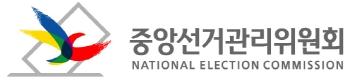 Publication Date 2015.10.15 Total of 4 Pageswww.nec.go.krwww.nec.go.krTEL 02) 503-2791 TEL 02) 503-2791 The start of the 20th Overseas National Assembly Election= National Election Commission installs/operates Overseas Election Commission at 169 diplomatic offices starting from October 16. =The start of the 20th Overseas National Assembly Election= National Election Commission installs/operates Overseas Election Commission at 169 diplomatic offices starting from October 16. =The start of the 20th Overseas National Assembly Election= National Election Commission installs/operates Overseas Election Commission at 169 diplomatic offices starting from October 16. =The start of the 20th Overseas National Assembly Election= National Election Commission installs/operates Overseas Election Commission at 169 diplomatic offices starting from October 16. =The start of the 20th Overseas National Assembly Election= National Election Commission installs/operates Overseas Election Commission at 169 diplomatic offices starting from October 16. =The start of the 20th Overseas National Assembly Election= National Election Commission installs/operates Overseas Election Commission at 169 diplomatic offices starting from October 16. =Contact for inquiries on election laws and report of violation against election laws: 1390Contact for inquiries on election laws and report of violation against election laws: 1390Contact for inquiries on election laws and report of violation against election laws: 1390Contact for inquiries on election laws and report of violation against election laws: 1390Contact for inquiries on election laws and report of violation against election laws: 1390ScheduleStatusBase DateLegal Provisions‘15. 10. 16.~ ‘16. 5. 13.Installation/operation of Overseas Election CommissionFrom 180 days prior to national assembly election Until 30 days after national assembly electionLaw§218①⑨Rule§136-2‘15. 11. 15.~ ‘16. 2. 13.Report of overseas absenteeFrom 150 days to 60 days prior to election dayLaw§218-4,5,6Rule§136-4,5‘15. 11. 15.~ ‘16. 2. 13.Overseas voter registration applicationFrom 150 days to 60 days prior to election dayLaw§218-4,5,6Rule§136-4,5‘15. 11. 15.~ ‘16. 2. 13.Preparation of diplomatic office absentee report register, etc.From 150 days to 60 days prior to election dayLaw§218-4,5,6Rule§136-4,5Sending of diplomatic office absentee report register, etc.Immediately after preparation of diplomatic office register, etc.Law§218-7Rule§136-6‘16. 2. 24.~ 3. 4.Preparation of overseas voter register, etc.From 49 days to 40 days prior to election dayLaw§218-8,9Rule§136-8,9’16. 3. 5. ~ 3. 9.Inspection and complaint of overseas voter registerFrom 39 days to 35 days prior to election dayLaw§218-10,11‘16. 3. 10.~ 3. 13.Reapplication of absentee on overseas voter register, etc.From 34 days to 31 days prior to election dayLaw§218-11③Rule§136-10②‘16. 3. 14.Confirmation of overseas voter register30 days prior to election dayLaw§218-13①‘16. 3. 24.Announcement of overseas polling stations location, operating period, etc.20 days prior to election dayLaw§218-17③④‘16. 3. 27.Report of overseas polling stations' election observers17 days prior to election dayLaw§218-20②‘16. 3. 30.~ 4. 4.Installation/operation of overseas polling stationsFrom 14 days to 9 days prior to election dayWithin 6 days of the periodLaw§218-17①Rule§136-15‘16. 3. 30.~ 4. 4.Voting at overseas polling stations (from 8 am to 8 pm daily)From 14 days to 9 days prior to election dayWithin 6 days of the periodLaw§218-17①Rule§136-15Forwarding of overseas votes, etc.Immediately after the expiry of overseas voting periodLaw§218-21②Rule§136-23’16. 4. 13. Voting in KoreaElection dayLaw§155’16. 4. 13. Voting in KoreaElection dayLaw§176Rule§95-2’16. 4. 13. Ballot count (domestic and overseas votes)Election dayLaw§176Rule§95-2CategoryTotalEmbassyConsulate GeneralBranch OfficeConsulateRemarkNo. of Diplomatic Offices16910944511RegionCategoryCategoryName of Diplomatic OfficeAsia(49)Embassy23Nepal, New Zealand, East Timor, Laos, Malaysia, Mongolia, Myanmar, Bangladesh, Vietnam, Brunei, Sri Lanka, Singapore, Australia, India, Indonesia, Japan, China, Cambodia, Thailand, Pakistan, Papua New Guinea, Fiji, the PhilippinesAsia(49)Consulate General21Japan (Kobe, Nagoya, Niigata, Sapporo, Sendai, Osaka, Yokohama, Fukuoka, Hiroshima), China (Guangzhou, Shanghai, Shenyang, Xi'an, Wuhan, Chengdu, Qingdao, Hong Kong), India (Mumbai), Vietnam (Ho Chi Minh), Australia (Sydney), India (Chennai)Asia(49)Consulate4New Zealand (Auckland), Australia (Melbourne), Pakistan (Karachi), Philippines (Cebu)Asia(49)Branch Office1China (Dalian)Americas(38)Embassy21Guatemala, Nicaragua, Dominica, Mexico, United States, Venezuela, Bolivia, Brazil, Argentina, Ecuador, El Salvador, Honduras, Uruguay, Chile, Canada, Costa Rica, Colombia, Trinidad and Tobago, Panama, Paraguay, PeruAmericas(38)Consulate General13United States (New York, Los Angeles, Boston, San Francisco, Seattle, Chicago, Atlanta, Honolulu, Houston), Canada (Montreal, Vancouver and Toronto), Brazil (Sao Paulo)Americas(38)Branch Office3Seattle (Anchorage), Honolulu (Hagåtña), Houston (Dallas)Americas(38)Consulate1Jamaica (Kingston)Europe(46)Embassy33Greece, the Netherlands, Norway, Denmark, Germany, Russia, Romania, Belgium, Belarus, Bulgaria, Serbia, Sweden, Switzerland, Spain, Slovakia, Ireland, Azerbaijan, the United Kingdom, Austria, Uzbekistan, Ukraine, Italy, the Czech Republic, Kazakhstan, Croatia, Kyrgyzstan, Turkey, Turkmenistan, Portugal, Poland, France, Finland, HungaryEurope(46)Consulate General8Italy (Milano), Russia (Vladivostok, Irkutsk, St. Petersburg), Germany (Frankfurt and Hamburg), Turkey (Istanbul), Kazakhstan (Almaty)Europe(46)Ex Venue1Vladivostok (Yuzhno-Sakhalinsk)Europe(46)Consulate4Germany (Bonn), Spain (Las Palmas), Tajikistan (Dushanbe), Latvia (Riga)Middle East(17)Embassy15Lebanon, Morocco, Bahrain, Saudi Arabia, United Arab Emirates, Oman, Jordan, Iraq, Iran, Israel, Egypt, Qatar, Kuwait, Tunisia, AlgeriaMiddle East(17)Consulate General2Saudi Arabia (Jeddah), the United Arab Emirates (Dubai)Africa(19)Embassy17Ghana, Gabon, Nigeria, South Africa, Rwanda, Senegal, Sudan, Angola, Uganda, Ethiopia, Zimbabwe, Cameroon, Kenya, Cote d'Ivoire, Democratic Republic of the Congo, Tanzania, MozambiqueAfrica(19)Consulate2Nigeria (Lagos), Equatorial Guinea (Malabo)